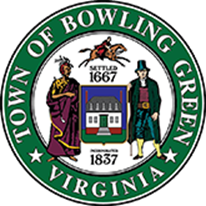 TOWN OF BOWLING GREENTOWN COUNCIL SPECIAL MEETINGDRAFT MINUTESDecember 30, 20222:00 p.m.Town HallROLL CALL AND QUORUM ESTABLISHED:Mayor Gaines called the meeting to order and noted a quorum was present. COUNCIL MEMBERS PRESENT:Mayor Mark GainesVice-Mayor Valarie CoyleCouncil Member Jeff VoitCouncil Member Jean DavisCouncil Member Randy HagemanCouncil Member Deborah Howard Council Member Arthur WholeyCOUNCIL MEMBERS ABSENT:Council Member Tammie GainesSTAFF PRESENT:Andrea Erard, Town AttorneyAllyson Finchum, Town ManagerTrish Chenault, Town ClerkCLOSED SESSION:On the motion of Mr. Hageman, seconded by Mr. Voit, which carried a vote of 6-0, the Town Council voted to proceed into Closed Session at 2:04 pm pursuant to Va. Code § 2.2-3711(A)(1) to discuss the performance and possible disciplining of a specific appointee/employeeRECONVENE IN OPEN SESSION:Reconvened at 3:21 pm in Open Session per Mayor GainesCERTIFICATION:On the motion of Mr. Hageman, seconded by Ms. Coyle, which carried a vote of 6-0, The Town Council certified that only public business matters lawfully exempted from open meeting requirements under the Virginia Freedom of Information Act and only such public business matters as were identified in the motion by which the closed meeting was convened were discussed or considered in the meeting by the Council.Roll Call Vote:Valarie Coyle = AyeJeff Voit = AyeJean Davis = AyeRandy Hageman = AyeDeborah Howard = AyeArthur Wholey = AyeTammie Gaines = Not PresentMayor Gaines requested that it be noted that Jackie Nance, Treasurer, was not present for meeting.ACTION FOLLOWING CLOSED MEETING:On the motion of Mr. Hageman, seconded by Mr. Wholey, which carried a vote 6-0, the Town Council voted to accept the Resignation from Jackie Nance effective December 31, 2022Roll Call Vote:Valarie Coyle = AyeJeff Voit = AyeJean Davis = AyeRandy Hageman = AyeDeborah Howard = AyeArthur Wholey = AyeTammie Gaines = Not PresentADJOURNMENT:On the motion of Mr. Wholey, seconded by Mr. Hageman, which carried a vote of 6-0, the Town Council voted to adjourn the December 30, 2022, Special Meeting at 3:30 p.m.